ΠΙΣΤΟΠΟΙΗΣΗ 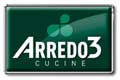 QualitàArredo3 è oggi riconosciuta a livello nazionale ed internazionale come garanzia di qualità, sia per la selezione accurata della materia prima sia per la ricerca e lo sviluppo costante delle tecnologie più avanzate per migliorare i processi produttivi.Nel dettaglio, le aree di implementazione nel settore produttivo e nel customer care:-Evoluzione ed applicazione di nuove tecniche di lavorazione e assemblaggio dei componenti.
-Arredo 3, in sintonia con  la “green line” delle industrie moderne è tra le prime aziende ad aderire al consorzio italiano del pannello ecologico
-Progetto di “eco sostenibilità” iniziato con la messa in funzione, a novembre, di un  impianto fotovoltaico da 600 kwh ora, a sostegno della fase produttiva
-Installazione del nuovissimo reparto di verniciatura che permette di ampliare la   gamma “laccati” ed accrescere la qualità dei prodotti offerti
-Analisi delle esigenze dei clienti (attraverso le informazioni raccolte dalla rete   commerciale) per migliorare e perfezionare il prodotto.
-La qualità del pensiero creativo degli architetti per rispondere alle tendenze del   design, con un occhio attento e privilegiato anche al mercato estero.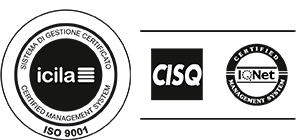 